Český jazyk a literaturaMluvnice (3 hodiny)V on-line hodině budeme dále procvičovat podstatná jména hromadná a pomnožná a přidáme látková. Pokud to stihneme, začneme velká písmena. Samostatně budete procvičovat psaní i/y v koncovkách podstatných jmen (řídím se vzory podstatných jmen) – uděláte cv. 2a),b),c) na straně 65 v učebnici (píšete celé cvičení).Literatura (2 hodiny)Samostatně přečtete text na straně 80-84 a odpovíte na následující otázky: Kdo je kapitán GrantKdo postavil casuchu a co je toCo vyplašilo stáda zvěřeKterý člen výpravy chyběl po pádu ze skályZjistíte si, jak příběh dopadl a připíšete k zápisu. V příštím týdnu rozdám referáty z Julesa Verna, kdo má pocit, že by se mu dobrá známka hodila, může se přihlásit. Probereme to v on-line hodině.Německý jazykJediným Vaším úkolem bude zopakovat si otázky a odpovědi:Wie heisst du? Ich heisse…Wo wohnst du? Ich wohne in….Woher kommst du? Ich komme aus….Wie alt bist du? (Kolik je ti let?). Ich bin…. (Je mi…).Auf welche Schule gehst du? (Na kterou školu chodíš?) Ich gehe auf die Realschule. Chodím na základní školu.In welche Klasse gehst du? (Do které třídy chodíš?) Ich gehe in die Klasse 6/in die 6. Klasse. (Chodím do 6. třídy). DĚJEPISSTAROVĚKÁ INDIE1.V UČEBNICI NA STRANĚ 57 PŘEČTI ORANŽOVÝ OBDÉLNÍK – SHRNUTÍ A OPIŠ JEJ DO SEŠITU.2.VYHLEDEJ NA STANĚ 57 V UČEBNICI INFORMACE O NÁBOŽENSTVÍ V INDII – HINDUISMUS A BUDDHISMUS A ZAPIŠ STRUČNĚ DO SEŠITU POPIS KAŽDÉHO Z NICH.3. VYHLEDEJ V MAPĚ NEBO NA GLOBUSU ŘEKY, POHOŘÍ A POLOOSTROVY O KTERÝCH SE PÍŠE V ÚVODU NA STRANĚ 56.OBČANSKÁ VÝCHOVAV UČEBNICI NA STRANĚ 71 JE ZADÁN ZAJÍMAVÝ ÚKOL – VYPRACUJ JEJ:VEZMI SI PAPÍR A ROZDĚL NA TŘETINY, DO KAŽDÉ NAPIŠ NADPIS. V PRVNÍ BUDE PRODUKT PŘÍRODY, VE DRUHÉ POZMĚNĚNO ČLOVĚKEM A VE TŘETÍ VYTVOŘENO ČLOVĚKEM. POD KAŽDÝ NADPIS NAPIŠ CO NEJVÍCE PŘEDMĚTŮ, KTERÉ TAM PATŘÍ.FyzikaFyzikaMilí žáci, tento týden se budeme zabývat tématem Druhy teploměrů a znovu zopakujeme teplotu. Kdo má doma teploměr na maso nebo olej, může si ho nachystat na hodinu, aby ho ukázal. Úkoly: Po vyučovací hodině mi pošlete zápis, který si uděláte. Termín bude středa 13.1. do 18:00, zadání vložím i do Teams. Prosím o vkládání vypracovaných úkolů zpět do teams zadání , pokud vám to nepůjde, tak do emailu. Děkuji za spolupráci. 😊ZeměpisDomaZačneme úplně novým tématem a to je otáčení Země kolem osy (=rotace).V rámci domácí přípravy si prosím přečtěte stránku 37 a 38 (2x).Do sešitu si napište nadpis: ROTACE ZEMĚ, pod nadpis napište:za jak dlouho se otočí Země okolo vlastní osyzakreslete si nákres podle strany 37 (planetu a směr otáčení, vyznačte také póly a zemskou osu!)jaké jsou čtyři důsledky otáčení Země okolo vlastní osy (střídání dne a noci a další)Společně s přírodopisem prosím pošlete i zápisky ze zeměpisu. Posílejte na EMAIL. 😊OnlineČeká vás krátké zopakování pohybů Země a kvíz z MAP a kartografie 😊 PřírodopisOnlineProcvičíme si třídění vědeckých jmen, které jste měli za úkol si zopakovat minulý týden. Dále se budeme učit o různých bakteriích (učebnice strana 28 a 29). Ukážeme si, jak se bakterie dělí a budeme i číst v učebnici, proto si ji prosím připravte. Děkuji! Během výuky si uděláme i krátký zápis.DomaPřečtěte si stránku 30 – symbióza bakterie a jiného organismu. Zopakujte si pojem symbióza. Zjistěte do jakých symbióz mohou být bakterie zapojené.Pod nadpis Symbióza bakterií si zapište alespoň 1 příklad. Dále si přečtěte Využití bakterií a zapište si některá z využití bakterií (například 2).Na internetu zkuste vyhledat bakterie, které způsobují nemoci, najděte alespoň 3. Děkuji!Prosím, na konci týdne mi pošlete zápis z hodiny + symbiózu a využití bakterií.Všem žákům (i rodičům 😊), kteří pravidelně a pečlivě odevzdávají MOC děkuji!! Anglický jazyk 6th grade/ 6. třída WEEK 2/ 2. TÝDEN, 11. – 15.1. 2021January 11th Possessive pronouns / Přivlastňovací zájmenaFirst link is a text, where you will read about pronouns. Read carefully.The second link is a video, where a teacher explains this subject in Czech. První odkaz vás navede na text, kde si můžete přečíst vše o přivlastňovacích zájmenech. Prosím pečlivě pročtěte. Druhý odkaz je video, kde paní učitelka vysvětluje, co jsou to přivlastňovací zájmena v anglickém jazyce. https://www.sogoodlanguages.com/cs/anglictina/study/privlastnovaci-zajmena-possessive-pronouns/https://www.youtube.com/watch?v=FVC0EtoYMK0Study new vocabulary:Repeat out loud. OPAKUJTE NAHLAS.https://www.youtube.com/watch?v=Q_EwuVHDb5UJanuary 12th This link will get you to a video, where you will see what possessive pronouns are and how to pronounce them. Repeat out loud everything they say.Toto je video, kde vám ukážou, jaká jsou přivlastňovací zájmena v angličtině a jak se vyslovují. Vše opakujte nahlas.https://www.youtube.com/watch?v=obgsPU76rLEStudy new vocabulary / UČTE SE SLOVNÍ ZÁSOBU:Repeat out loud. OPAKUJTE NAHLAS. https://www.youtube.com/watch?v=msdGGtzHEpEhttps://www.youtube.com/watch?v=hMQqEwkk_QwJanuary 15th Possessive nouns / PřivlastňováníWatch how to make possessive nouns in English.Podívejte se, jak se tvoří přívlastky v anglickém jazyce. https://www.youtube.com/watch?v=oH3FBIHZVMMM 6. ročník - 7. zadání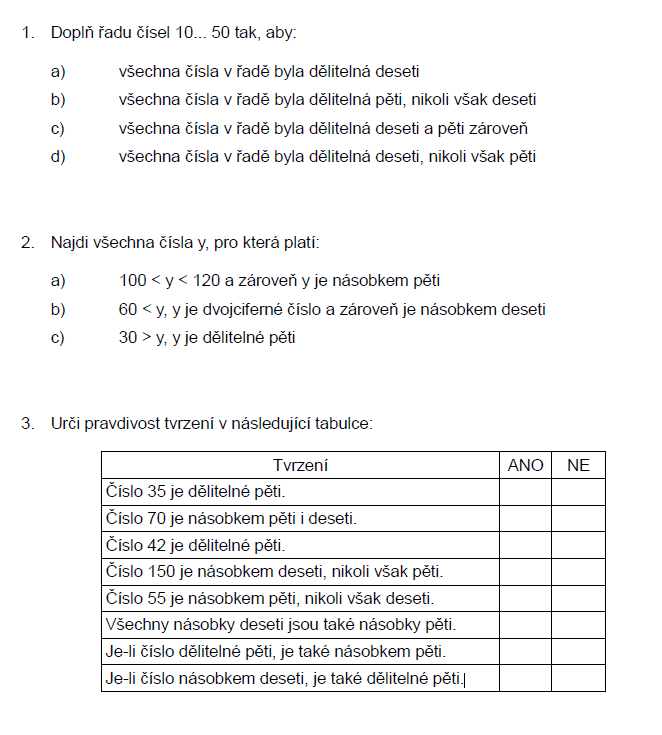 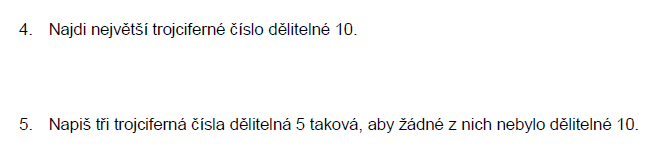 